Es muy importante que conteste este formulario para asegurarse de que su hijo(a) reciba todos los servicios médicos y de salud mental que necesita mientras vive fuera de su hogar. Su historia clínica y la información genética familiar permitirán que los proveedores médicos y de salud mental entiendan mejor las necesidades de su hijo(a), para poder brindarle la atención apropiada mientras recibe cuidado. Por favor proporcione toda la información posible. Fecha en que se contestó:Nombre del menor: ___________________________            Fecha de nacimiento:                     Nombre de la persona que contesta este formulario: __________________________   Cuál es su relación con  : ____________________________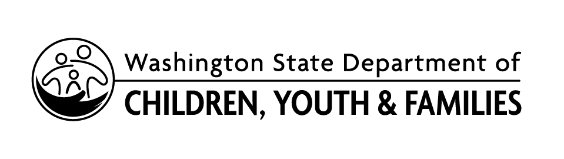                Historia genética familiar y clínica		  Family Genetic and Medical HistorySección 1: Antecedentes e historia genética familiar/clínica de la madre biológicaSección 1: Antecedentes e historia genética familiar/clínica de la madre biológicaSección 1: Antecedentes e historia genética familiar/clínica de la madre biológicaSección 1: Antecedentes e historia genética familiar/clínica de la madre biológicaSección 1: Antecedentes e historia genética familiar/clínica de la madre biológicaAÑO DE NACIMIENTO AÑO DE NACIMIENTO RAZARAZAORIGEN ÉTNICOESTATURAPESOCOLOR DE OJOSCOLOR DE CABELLORELIGIÓN ZURDO DIESTROGRADO MÁXIMO DE ESTUDIOSGRADO MÁXIMO DE ESTUDIOSPROBLEMAS DE APRENDIZAJEPROBLEMAS DE APRENDIZAJEPASATIEMPOS/INTERESES/PROFESIÓN PASATIEMPOS/INTERESES/PROFESIÓN PASATIEMPOS/INTERESES/PROFESIÓN PASATIEMPOS/INTERESES/PROFESIÓN PASATIEMPOS/INTERESES/PROFESIÓN MADRE BIOLÓGICAAFECCIÓN MÉDICA (ESCRIBA EL DIAGNÓSTICO ESPECÍFICO EN EL CUADRO EN BLANCO, SI CORRESPONDE)EDAD DE APARICIÓN, TRATAMIENTO, MEDICAMENTOSPARIENTE/FAMILIARRELACIÓN CON LA MADRE BIOLÓGICAEDAD DE APARICIÓN, TRATAMIENTO, MEDICAMENTOS Trastorno de déficit de atención (TDA) Trastorno de déficit de atención e hiperactividad (TDAH)Reacción alérgica (por ejemplo, a alimentos, medicamentos, animales)      Artritis      Defectos congénitos      Patógenos de transmisión sanguínea (p. ej. VIH, sida, hepatitis B, hepatitis C)       Sí NoTrastornos de la sangre (p. ej., hemofilia, anemia de células falciformes)      Cáncer      Cardiovascular (p. ej. presión arterial alta, ataque cardiaco, derrame cerebral)      Retrasos del desarrollo (p. ej. dificultades con la lectura, las matemáticas, la escritura, para entender instrucciones, síndrome de Tourette, dislexia)       Síndrome de alcoholismo fetal (FAS) Efectos fetales del alcoholProblemas o antecedentes ginecológicos (p. ej. aborto espontaneo, nacidos muertos, muerte neonatal)      Problemas auditivos      Defectos cardiacos      Trastorno hormonal (p. ej., diabetes, tiroides)      Discapacidad del aprendizaje (p. ej. neurológica, disfunción cerebral orgánica)      Salud mental (p. ej. depresión, trastorno bipolar, esquizofrenia, ansiedad)      Trastorno muscular (p. ej., distrofia muscular, esclerosis múltiple, parálisis cerebral, espina bífida)      Convulsiones (p.ej., epilepsia, lesión cerebral traumática)      Consumo de sustancias (p. ej. alcohol, cannabis (marihuana), medicamentos recetados, metanfetaminas, cocaína, heroína)      Vista (p.ej., miopía, hipermetropía, ceguera, glaucoma, cataratas)      Otros trastornos hereditarios conocidos (especifique)      Otros trastornos médicos no indicados antes (especifique)      Estado de salud de la madre biológicaEstado de salud de la madre biológicaEstado de salud de la madre biológicaEstado de salud de la madre biológicaEstado de salud de la madre biológicaDescriba el estado de salud actual de la madre biológica: Describa el estado de salud actual de la madre biológica: Describa el estado de salud actual de la madre biológica: Describa el estado de salud actual de la madre biológica: Describa el estado de salud actual de la madre biológica: ¿La madre biológica ha usado alguna de las siguientes sustancias ambientales tóxicas o sustancias controladas?  Sí    No   Se desconoceSi contestó que sí, marque todas las opciones que correspondan y encierre las sustancias específicas de cada categoría:   Alcohol  Anfetaminas  Estimulantes (cocaína, metanfetaminas, Ritalin, Adderall, Dexedrine)   Tabaco  Opiáceos (morfina, codeína, hidrocodona (Vicodin), fentanilo, oxicodona (OxyContin, Percocet, heroína), Suboxone/metadona)  Benzodiacepinas/tranquilizantes (Valium, Xanax, Ativan, Klonopin, etc) Cannabis (marihuana) Otro (especifique):      ¿La madre biológica ha consumido sustancias en presencia del menor?  Sí    No    Se desconoceSi contestó que sí, marque todas las opciones que correspondan y encierre las sustancias específicas de cada categoría:   Alcohol   Anfetaminas   Estimulantes (cocaína, metanfetaminas, Ritalin, Adderall, Dexedrine)    Tabaco   Opiáceos (morfina, codeína, hidrocodona (Vicodin), fentanilo, oxicodona (OxyContin, Percocet, heroína))   Benzodiacepinas/tranquilizantes (Valium, Xanax, Ativan, Klonopin, etc)  Cannabis (marihuana)  Otro (especifique):      ¿La madre biológica ha usado alguna de las siguientes sustancias ambientales tóxicas o sustancias controladas?  Sí    No   Se desconoceSi contestó que sí, marque todas las opciones que correspondan y encierre las sustancias específicas de cada categoría:   Alcohol  Anfetaminas  Estimulantes (cocaína, metanfetaminas, Ritalin, Adderall, Dexedrine)   Tabaco  Opiáceos (morfina, codeína, hidrocodona (Vicodin), fentanilo, oxicodona (OxyContin, Percocet, heroína), Suboxone/metadona)  Benzodiacepinas/tranquilizantes (Valium, Xanax, Ativan, Klonopin, etc) Cannabis (marihuana) Otro (especifique):      ¿La madre biológica ha consumido sustancias en presencia del menor?  Sí    No    Se desconoceSi contestó que sí, marque todas las opciones que correspondan y encierre las sustancias específicas de cada categoría:   Alcohol   Anfetaminas   Estimulantes (cocaína, metanfetaminas, Ritalin, Adderall, Dexedrine)    Tabaco   Opiáceos (morfina, codeína, hidrocodona (Vicodin), fentanilo, oxicodona (OxyContin, Percocet, heroína))   Benzodiacepinas/tranquilizantes (Valium, Xanax, Ativan, Klonopin, etc)  Cannabis (marihuana)  Otro (especifique):      ¿La madre biológica ha usado alguna de las siguientes sustancias ambientales tóxicas o sustancias controladas?  Sí    No   Se desconoceSi contestó que sí, marque todas las opciones que correspondan y encierre las sustancias específicas de cada categoría:   Alcohol  Anfetaminas  Estimulantes (cocaína, metanfetaminas, Ritalin, Adderall, Dexedrine)   Tabaco  Opiáceos (morfina, codeína, hidrocodona (Vicodin), fentanilo, oxicodona (OxyContin, Percocet, heroína), Suboxone/metadona)  Benzodiacepinas/tranquilizantes (Valium, Xanax, Ativan, Klonopin, etc) Cannabis (marihuana) Otro (especifique):      ¿La madre biológica ha consumido sustancias en presencia del menor?  Sí    No    Se desconoceSi contestó que sí, marque todas las opciones que correspondan y encierre las sustancias específicas de cada categoría:   Alcohol   Anfetaminas   Estimulantes (cocaína, metanfetaminas, Ritalin, Adderall, Dexedrine)    Tabaco   Opiáceos (morfina, codeína, hidrocodona (Vicodin), fentanilo, oxicodona (OxyContin, Percocet, heroína))   Benzodiacepinas/tranquilizantes (Valium, Xanax, Ativan, Klonopin, etc)  Cannabis (marihuana)  Otro (especifique):      ¿La madre biológica ha usado alguna de las siguientes sustancias ambientales tóxicas o sustancias controladas?  Sí    No   Se desconoceSi contestó que sí, marque todas las opciones que correspondan y encierre las sustancias específicas de cada categoría:   Alcohol  Anfetaminas  Estimulantes (cocaína, metanfetaminas, Ritalin, Adderall, Dexedrine)   Tabaco  Opiáceos (morfina, codeína, hidrocodona (Vicodin), fentanilo, oxicodona (OxyContin, Percocet, heroína), Suboxone/metadona)  Benzodiacepinas/tranquilizantes (Valium, Xanax, Ativan, Klonopin, etc) Cannabis (marihuana) Otro (especifique):      ¿La madre biológica ha consumido sustancias en presencia del menor?  Sí    No    Se desconoceSi contestó que sí, marque todas las opciones que correspondan y encierre las sustancias específicas de cada categoría:   Alcohol   Anfetaminas   Estimulantes (cocaína, metanfetaminas, Ritalin, Adderall, Dexedrine)    Tabaco   Opiáceos (morfina, codeína, hidrocodona (Vicodin), fentanilo, oxicodona (OxyContin, Percocet, heroína))   Benzodiacepinas/tranquilizantes (Valium, Xanax, Ativan, Klonopin, etc)  Cannabis (marihuana)  Otro (especifique):      ¿La madre biológica ha usado alguna de las siguientes sustancias ambientales tóxicas o sustancias controladas?  Sí    No   Se desconoceSi contestó que sí, marque todas las opciones que correspondan y encierre las sustancias específicas de cada categoría:   Alcohol  Anfetaminas  Estimulantes (cocaína, metanfetaminas, Ritalin, Adderall, Dexedrine)   Tabaco  Opiáceos (morfina, codeína, hidrocodona (Vicodin), fentanilo, oxicodona (OxyContin, Percocet, heroína), Suboxone/metadona)  Benzodiacepinas/tranquilizantes (Valium, Xanax, Ativan, Klonopin, etc) Cannabis (marihuana) Otro (especifique):      ¿La madre biológica ha consumido sustancias en presencia del menor?  Sí    No    Se desconoceSi contestó que sí, marque todas las opciones que correspondan y encierre las sustancias específicas de cada categoría:   Alcohol   Anfetaminas   Estimulantes (cocaína, metanfetaminas, Ritalin, Adderall, Dexedrine)    Tabaco   Opiáceos (morfina, codeína, hidrocodona (Vicodin), fentanilo, oxicodona (OxyContin, Percocet, heroína))   Benzodiacepinas/tranquilizantes (Valium, Xanax, Ativan, Klonopin, etc)  Cannabis (marihuana)  Otro (especifique):      Historial de nacimiento del menor y estado de salud actualHistorial de nacimiento del menor y estado de salud actualHistorial de nacimiento del menor y estado de salud actualHistorial de nacimiento del menor y estado de salud actualHistorial de nacimiento del menor y estado de salud actual¿En dónde nació su hijo(a) (ciudad, estado, hospital)?      ¿La madre biológica recibió atención prenatal?  Sí   No    Se desconoce  Limitada      ¿El menor estuvo expuesto a sustancias durante el embarazo?   Sí       No       Se desconoceSi contestó que sí, marque la sustancia y especifique el tipo de sustancia, la frecuencia del consumo y durante qué trimestre del embarazo: ¿En dónde nació su hijo(a) (ciudad, estado, hospital)?      ¿La madre biológica recibió atención prenatal?  Sí   No    Se desconoce  Limitada      ¿El menor estuvo expuesto a sustancias durante el embarazo?   Sí       No       Se desconoceSi contestó que sí, marque la sustancia y especifique el tipo de sustancia, la frecuencia del consumo y durante qué trimestre del embarazo: ¿En dónde nació su hijo(a) (ciudad, estado, hospital)?      ¿La madre biológica recibió atención prenatal?  Sí   No    Se desconoce  Limitada      ¿El menor estuvo expuesto a sustancias durante el embarazo?   Sí       No       Se desconoceSi contestó que sí, marque la sustancia y especifique el tipo de sustancia, la frecuencia del consumo y durante qué trimestre del embarazo: ¿En dónde nació su hijo(a) (ciudad, estado, hospital)?      ¿La madre biológica recibió atención prenatal?  Sí   No    Se desconoce  Limitada      ¿El menor estuvo expuesto a sustancias durante el embarazo?   Sí       No       Se desconoceSi contestó que sí, marque la sustancia y especifique el tipo de sustancia, la frecuencia del consumo y durante qué trimestre del embarazo: ¿En dónde nació su hijo(a) (ciudad, estado, hospital)?      ¿La madre biológica recibió atención prenatal?  Sí   No    Se desconoce  Limitada      ¿El menor estuvo expuesto a sustancias durante el embarazo?   Sí       No       Se desconoceSi contestó que sí, marque la sustancia y especifique el tipo de sustancia, la frecuencia del consumo y durante qué trimestre del embarazo: ¿La madre consiente a divulgar los tipos específicos de enfermedades (por ejemplo, hepatitis C, gonorrea, VIH) a las que el menor pudo haber estado expuesto, con el fin de brindar atención médica al menor?  Sí    No             Si contestó que sí, haga que la madre biológica conteste y firme un consentimiento DCYF 03-475 y adjúntelo al 13-041 (el consentimiento para divulgar 	solamente será entregado a los proveedores médicos del menor y a su cuidador actual).  ¿El menor estuvo expuesto a un patógeno de transmisión sanguínea o a una enfermedad de transmisión sexual durante el embarazo o el nacimiento? 
  Sí       No       Se desconoce              Si contestó que sí, ¿a qué estuvo expuesto el menor?      ¿La madre consiente a divulgar los tipos específicos de enfermedades (por ejemplo, hepatitis C, gonorrea, VIH) a las que el menor pudo haber estado expuesto, con el fin de brindar atención médica al menor?  Sí    No             Si contestó que sí, haga que la madre biológica conteste y firme un consentimiento DCYF 03-475 y adjúntelo al 13-041 (el consentimiento para divulgar 	solamente será entregado a los proveedores médicos del menor y a su cuidador actual).  ¿El menor estuvo expuesto a un patógeno de transmisión sanguínea o a una enfermedad de transmisión sexual durante el embarazo o el nacimiento? 
  Sí       No       Se desconoce              Si contestó que sí, ¿a qué estuvo expuesto el menor?      ¿La madre consiente a divulgar los tipos específicos de enfermedades (por ejemplo, hepatitis C, gonorrea, VIH) a las que el menor pudo haber estado expuesto, con el fin de brindar atención médica al menor?  Sí    No             Si contestó que sí, haga que la madre biológica conteste y firme un consentimiento DCYF 03-475 y adjúntelo al 13-041 (el consentimiento para divulgar 	solamente será entregado a los proveedores médicos del menor y a su cuidador actual).  ¿El menor estuvo expuesto a un patógeno de transmisión sanguínea o a una enfermedad de transmisión sexual durante el embarazo o el nacimiento? 
  Sí       No       Se desconoce              Si contestó que sí, ¿a qué estuvo expuesto el menor?      ¿La madre consiente a divulgar los tipos específicos de enfermedades (por ejemplo, hepatitis C, gonorrea, VIH) a las que el menor pudo haber estado expuesto, con el fin de brindar atención médica al menor?  Sí    No             Si contestó que sí, haga que la madre biológica conteste y firme un consentimiento DCYF 03-475 y adjúntelo al 13-041 (el consentimiento para divulgar 	solamente será entregado a los proveedores médicos del menor y a su cuidador actual).  ¿El menor estuvo expuesto a un patógeno de transmisión sanguínea o a una enfermedad de transmisión sexual durante el embarazo o el nacimiento? 
  Sí       No       Se desconoce              Si contestó que sí, ¿a qué estuvo expuesto el menor?      ¿La madre consiente a divulgar los tipos específicos de enfermedades (por ejemplo, hepatitis C, gonorrea, VIH) a las que el menor pudo haber estado expuesto, con el fin de brindar atención médica al menor?  Sí    No             Si contestó que sí, haga que la madre biológica conteste y firme un consentimiento DCYF 03-475 y adjúntelo al 13-041 (el consentimiento para divulgar 	solamente será entregado a los proveedores médicos del menor y a su cuidador actual).  ¿El menor estuvo expuesto a un patógeno de transmisión sanguínea o a una enfermedad de transmisión sexual durante el embarazo o el nacimiento? 
  Sí       No       Se desconoce              Si contestó que sí, ¿a qué estuvo expuesto el menor?      ¿Se observaron circunstancias inusuales durante el parto y alumbramiento? (por ejemplo, cesárea, el bebé dejó de respirar, cordón umbilical enrollado alrededor del cuello, pérdida de sangre)  Sí    No   Se desconoceSi contestó que sí, ¿qué ocurrió?      ¿El menor fue internado en la unidad de cuidados intensivos pediátricos o neonatales después de su nacimiento?   Sí       No       Se desconoceSi contestó que sí, ¿por qué motivo?      ¿Se observaron circunstancias inusuales durante el parto y alumbramiento? (por ejemplo, cesárea, el bebé dejó de respirar, cordón umbilical enrollado alrededor del cuello, pérdida de sangre)  Sí    No   Se desconoceSi contestó que sí, ¿qué ocurrió?      ¿El menor fue internado en la unidad de cuidados intensivos pediátricos o neonatales después de su nacimiento?   Sí       No       Se desconoceSi contestó que sí, ¿por qué motivo?      ¿Se observaron circunstancias inusuales durante el parto y alumbramiento? (por ejemplo, cesárea, el bebé dejó de respirar, cordón umbilical enrollado alrededor del cuello, pérdida de sangre)  Sí    No   Se desconoceSi contestó que sí, ¿qué ocurrió?      ¿El menor fue internado en la unidad de cuidados intensivos pediátricos o neonatales después de su nacimiento?   Sí       No       Se desconoceSi contestó que sí, ¿por qué motivo?      ¿Se observaron circunstancias inusuales durante el parto y alumbramiento? (por ejemplo, cesárea, el bebé dejó de respirar, cordón umbilical enrollado alrededor del cuello, pérdida de sangre)  Sí    No   Se desconoceSi contestó que sí, ¿qué ocurrió?      ¿El menor fue internado en la unidad de cuidados intensivos pediátricos o neonatales después de su nacimiento?   Sí       No       Se desconoceSi contestó que sí, ¿por qué motivo?      ¿Se observaron circunstancias inusuales durante el parto y alumbramiento? (por ejemplo, cesárea, el bebé dejó de respirar, cordón umbilical enrollado alrededor del cuello, pérdida de sangre)  Sí    No   Se desconoceSi contestó que sí, ¿qué ocurrió?      ¿El menor fue internado en la unidad de cuidados intensivos pediátricos o neonatales después de su nacimiento?   Sí       No       Se desconoceSi contestó que sí, ¿por qué motivo?      ¿El menor tiene antecedentes de cualquier diagnóstico médico, dental o de salud mental?   Sí    NoSi contestó que sí, ¿qué diagnóstico recibió el menor, y recibió algún tratamiento (describa el tipo de tratamiento)?       ¿El menor tiene actualmente algún diagnóstico médico, dental o de salud mental, o necesidades pendientes?   Sí    NoSi contestó que sí, ¿cuál es el diagnóstico del menor o sus necesidades pendientes?       ¿El menor tiene alguna alergia? Si contestó que sí, ¿a qué es alérgico y qué reacción presenta?      ¿El menor tiene antecedentes de cualquier diagnóstico médico, dental o de salud mental?   Sí    NoSi contestó que sí, ¿qué diagnóstico recibió el menor, y recibió algún tratamiento (describa el tipo de tratamiento)?       ¿El menor tiene actualmente algún diagnóstico médico, dental o de salud mental, o necesidades pendientes?   Sí    NoSi contestó que sí, ¿cuál es el diagnóstico del menor o sus necesidades pendientes?       ¿El menor tiene alguna alergia? Si contestó que sí, ¿a qué es alérgico y qué reacción presenta?      ¿El menor tiene antecedentes de cualquier diagnóstico médico, dental o de salud mental?   Sí    NoSi contestó que sí, ¿qué diagnóstico recibió el menor, y recibió algún tratamiento (describa el tipo de tratamiento)?       ¿El menor tiene actualmente algún diagnóstico médico, dental o de salud mental, o necesidades pendientes?   Sí    NoSi contestó que sí, ¿cuál es el diagnóstico del menor o sus necesidades pendientes?       ¿El menor tiene alguna alergia? Si contestó que sí, ¿a qué es alérgico y qué reacción presenta?      ¿El menor tiene antecedentes de cualquier diagnóstico médico, dental o de salud mental?   Sí    NoSi contestó que sí, ¿qué diagnóstico recibió el menor, y recibió algún tratamiento (describa el tipo de tratamiento)?       ¿El menor tiene actualmente algún diagnóstico médico, dental o de salud mental, o necesidades pendientes?   Sí    NoSi contestó que sí, ¿cuál es el diagnóstico del menor o sus necesidades pendientes?       ¿El menor tiene alguna alergia? Si contestó que sí, ¿a qué es alérgico y qué reacción presenta?      ¿El menor tiene antecedentes de cualquier diagnóstico médico, dental o de salud mental?   Sí    NoSi contestó que sí, ¿qué diagnóstico recibió el menor, y recibió algún tratamiento (describa el tipo de tratamiento)?       ¿El menor tiene actualmente algún diagnóstico médico, dental o de salud mental, o necesidades pendientes?   Sí    NoSi contestó que sí, ¿cuál es el diagnóstico del menor o sus necesidades pendientes?       ¿El menor tiene alguna alergia? Si contestó que sí, ¿a qué es alérgico y qué reacción presenta?      Sección 2: Antecedentes e historia genética familiar/clínica del padre biológico Sección 2: Antecedentes e historia genética familiar/clínica del padre biológico Sección 2: Antecedentes e historia genética familiar/clínica del padre biológico Sección 2: Antecedentes e historia genética familiar/clínica del padre biológico Sección 2: Antecedentes e historia genética familiar/clínica del padre biológico AÑO DE NACIMIENTO AÑO DE NACIMIENTO RAZARAZAORIGEN ÉTNICOESTATURAPESOCOLOR DE OJOSCOLOR DE CABELLORELIGIÓN ZURDO DIESTROGRADO MÁXIMO DE ESTUDIOSGRADO MÁXIMO DE ESTUDIOSPROBLEMAS DE APRENDIZAJEPROBLEMAS DE APRENDIZAJEPASATIEMPOS/INTERESES/PROFESIÓN      PASATIEMPOS/INTERESES/PROFESIÓN      PASATIEMPOS/INTERESES/PROFESIÓN      PASATIEMPOS/INTERESES/PROFESIÓN      PASATIEMPOS/INTERESES/PROFESIÓN      PADRE BIOLÓGICOAFECCIÓN MÉDICA (ESCRIBA EL DIAGNÓSTICO ESPECÍFICO EN EL CUADRO EN BLANCO, SI CORRESPONDE)EDAD DE APARICIÓN, TRATAMIENTO, MEDICAMENTOSPARIENTE/FAMILIARRELACIÓN CON EL PADRE BIOLÓGICOEDAD DE APARICIÓN, TRATAMIENTO, MEDICAMENTOS Trastorno de déficit de atención (TDA) Trastorno de déficit de atención e hiperactividad (TDAH)Reacción alérgica (por ejemplo, a alimentos, medicamentos, animales)      Artritis      Defectos congénitos      Patógenos de transmisión sanguínea (p. ej. VIH, sida, hepatitis B, hepatitis C)      Trastornos de la sangre (p. ej., hemofilia, anemia de células falciformes)       Sí NoCáncer      Cardiovascular (p. ej. presión arterial alta, ataque cardiaco, derrame cerebral)      Retrasos del desarrollo (p. ej. dificultades con la lectura, las matemáticas, la escritura, para entender instrucciones, síndrome de Tourette, dislexia)       Síndrome de alcoholismo fetal (FAS) Efectos fetales del alcoholProblemas o antecedentes ginecológicos (p. ej. aborto espontaneo, nacidos muertos, muerte neonatal)      Problemas auditivos      Defectos cardiacos      Trastorno hormonal (p. ej., diabetes, tiroides)      Discapacidad del aprendizaje (p. ej. neurológica, disfunción cerebral orgánica)      Salud mental (p. ej. depresión, trastorno bipolar, esquizofrenia, ansiedad)      Trastorno muscular (p. ej., distrofia muscular, esclerosis múltiple, parálisis cerebral, espina bífida)      Convulsiones (p.ej., epilepsia, lesión cerebral traumática)      Consumo de sustancias (p. ej. alcohol, cannabis (marihuana), medicamentos recetados, metanfetaminas, cocaína, heroína)      Vista (p.ej., miopía, hipermetropía, ceguera, glaucoma, cataratas)      Otros trastornos hereditarios conocidos (especifique)      Otros trastornos médicos no indicados antes (especifique)      Estado de salud del padre biológicoDescriba el estado de salud actual del padre biológico: ¿El padre biológico ha usado alguna de las siguientes sustancias ambientales tóxicas o sustancias controladas?  Sí    No   Se desconoceSi contestó que sí, marque todas las opciones que correspondan y encierre las sustancias específicas de cada categoría:   Alcohol  Anfetaminas  Estimulantes (cocaína, metanfetaminas, Ritalin, Adderall, Dexedrine)   Tabaco  Opiáceos (morfina, codeína, hidrocodona (Vicodin), fentanilo, oxicodona (OxyContin, Percocet, heroína))  Benzodiacepinas/tranquilizantes (Valium, Xanax, Ativan, Klonopin, etc) Cannabis (marihuana) Otro (especifique):      ¿El padre biológico ha consumido sustancias en presencia del menor?  Sí    No    Se desconoceSi contestó que sí, marque todas las opciones que correspondan y encierre las sustancias específicas de cada categoría:   Alcohol   Anfetaminas   Estimulantes (cocaína, metanfetaminas, Ritalin, Adderall, Dexedrine)    Tabaco   Opiáceos (morfina, codeína, hidrocodona (Vicodin), fentanilo, oxicodona (OxyContin, Percocet, heroína))   Benzodiacepinas/tranquilizantes (Valium, Xanax, Ativan, Klonopin, etc)  Cannabis (marihuana)  Otro (especifique):      